Superior Shores Farm Bureau®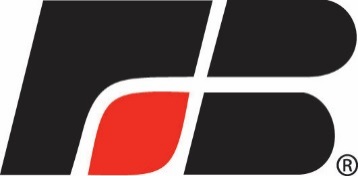               Scholarship ApplicationDeadline for Application:  April 15, 2017Name:  Parents’ names: Are you or your parents Farm Bureau members?   	Yes 	NoAddress:	Phone:   	School currently attending:  Plans for future education: Community activities: School activities:Please attach the following:A brief (1 or 2 paragraphs) recommendation from a teacher or guidance counselorA recent photo that can be used for publication purposes